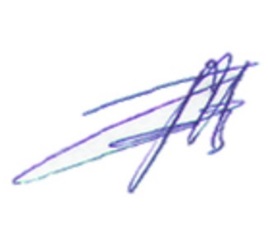 Заведующий                                                                                           В.И. МашинаОтчет расходования финансовых средств поступивших из бюджета и пожертвований родителей на нужды МБДОУ "Детский сад №1"В 2016-2017 учебном году бюджетных  средств было выделено в сумме 860 833 руб.14 копеек Добровольные пожертвования родителей  с 01.09.16г. по 31.08.17г. составили –  91 821руб. 11копеекИтого: 952 654 руб. 25копеекОтчет расходования финансовых средств поступивших из бюджета и пожертвований родителей на нужды МБДОУ "Детский сад №1"В 2016-2017 учебном году бюджетных  средств было выделено в сумме 860 833 руб.14 копеек Добровольные пожертвования родителей  с 01.09.16г. по 31.08.17г. составили –  91 821руб. 11копеекИтого: 952 654 руб. 25копеекОтчет расходования финансовых средств поступивших из бюджета и пожертвований родителей на нужды МБДОУ "Детский сад №1"В 2016-2017 учебном году бюджетных  средств было выделено в сумме 860 833 руб.14 копеек Добровольные пожертвования родителей  с 01.09.16г. по 31.08.17г. составили –  91 821руб. 11копеекИтого: 952 654 руб. 25копеекОтчет расходования финансовых средств поступивших из бюджета и пожертвований родителей на нужды МБДОУ "Детский сад №1"В 2016-2017 учебном году бюджетных  средств было выделено в сумме 860 833 руб.14 копеек Добровольные пожертвования родителей  с 01.09.16г. по 31.08.17г. составили –  91 821руб. 11копеекИтого: 952 654 руб. 25копеекОтчет расходования финансовых средств поступивших из бюджета и пожертвований родителей на нужды МБДОУ "Детский сад №1"В 2016-2017 учебном году бюджетных  средств было выделено в сумме 860 833 руб.14 копеек Добровольные пожертвования родителей  с 01.09.16г. по 31.08.17г. составили –  91 821руб. 11копеекИтого: 952 654 руб. 25копеекПоставщикНаименование  приобретённого товараЧисло приобретенияСуммаИсточник финансированияООО "ПолиАНТ"Приобретение моющих средств21.10.20164 176,72бюджетные средстваИП Фомушкина А.СПриобретение 2-х входных дверей гр. №11;1221.10.201642 055,06бюджетные средстваООО "ВДПО"Приобретение пожарных рукавов и шкафов24.10.20163 500,00бюджетные средстваИП Караваева Е.Ю.Приобретение мягкого инвентаря24.10.201630 510,00бюджетные средстваООО "За безопасный труд"Обучение за безопасный труд24.10.20162 500,00бюджетные средстваООО "Безопасность"Приобретение прибора ППКОП10.10.20166 520,00бюджетные средстваООО "Текстиль"Приобретение спецодежды23.11.201610 275,41бюджетные средстваООО "Робот"Оказание услуг по аварийно-техническому обслуживанию30.12.2016209 971,08бюджетные средства"Усольская городская больница"Проведение медицинского периодического осмотра работников15.01.2017158 217,00бюджетные средства"Независимая аналитическая лаборатория"Проверка эффективности работы вентиляционных систем.16.01.20174 400,00бюджетные средстваООО "Восток-Интертрейд"Приобретение дезсредств25.01.20176 549,00бюджетные средстваООО "ВДПО"Переосвидетельствование огнетушителей30.01.20172 180,00бюджетные средстваИП Взяткин Б.М.Испытания изоляции электропроводки.01.02.201732 000,00бюджетные средстваЦентр гигиены и эпидемиологииПрофессиональная гигиеническая подготовка работников01.02.20171 512,00бюджетные средстваИП Караваева Е.Ю.Приобретение постельного белья20.02.201754 300,00бюджетные средстваООО "Посуда-Центр сервис"Приобретение посуды20.02.201732 864,50бюджетные средстваООО "ПолиАНТ"Приобретение моющих средств21.02.201736 911,24бюджетные средстваЦентр гигиены и эпидемиологииПроизводственный контроль22.02.201726 647,41бюджетные средстваИП Ваньков МЮПриобретение цифрового пианино01.03.201760 990,00бюджетные средстваООО "Калибри"Приобретение мебели09.03.201799 630,00бюджетные средстваИП Пашнин Д.В.Приобретение канцелярии14.03.201712 380,00бюджетные средстваИП Бегунов Е.АПриобретение светильников10.04.201719 990,00бюджетные средстваИП Габидулина А.АПриобретение сантехники11.04.20172 753,72бюджетные средстваитого:итого:итого:860 833,14ИП Чех Е.Г.Приобретение ноутбука 14 гр24.11.201615990,00пожертвованияООО "Спорттовары"Приобретение Елки в группы № 5;624.11.20166 600,00пожертвованияИП Горелов А.А.Техническое обслуживание домофона04.04.201712 000,00пожертвованияИП Сазонов С.А.Приобретение хоз. Товар (линолеум) 1гр04.06.20179 267,00пожертвованияИП Сазонов С.А.Приобретение хоз. Товар (краска)04.06.201715 496,00пожертвованияитого:итого:итого:59 353,00Остаток денежных средств (добровольное пожертвование): 32 468. 11 коп.Остаток денежных средств (добровольное пожертвование): 32 468. 11 коп.Остаток денежных средств (добровольное пожертвование): 32 468. 11 коп.Остаток денежных средств (добровольное пожертвование): 32 468. 11 коп.Остаток денежных средств (добровольное пожертвование): 32 468. 11 коп.